Framingham Wines Named Tripadvisor Travelers’ Choice Awards Best of the Best Winner for 2024Framingham Wines Recognized as a Top-Rated business in New ZealandBlenheim, New Zealand – 3 July , 2024 – Framingham Wines is pleased to announce today that it has been recognized in Tripadvisor’s® Travelers’ Choice® Awards Best of the Best for 2024, ranking amongst the top 10% of things to do worldwide. As the world’s largest travel guidance platform, Tripadvisor has unparalleled authority with travelers and diners. This award is based on genuine feedback from anyone in the community who has visited and left an authentic, first-hand review on Tripadvisor over a 12-month period, making it a valuable and trustworthy designation of travelers’ favorites. Framingham Wines Suggested inclusions:Thank your visitors and reviewers.Thank your staff who have helped make this a possibility.“We are honored to be included among travelers’ favorites this year.”“Travelers' Choice is one of the most recognized and coveted awards in the travel space, so it is very valuable to us…”“Congratulations to Framingham Wines on its recognition in Tripadvisor’s Travelers’ Choice Awards Best of the Best for 2024,” said John Boris, Chief Growth Officer at Tripadvisor. “Ranking among the top percentage of businesses globally means you have made such a memorable impact on your visitors that many of them took time to go online and leave a glowing review about their experience. Travelers rely on Tripadvisor’s Best of the Best lists to help them navigate the myriad things to see, eat and do across the globe. We hope this recognition continues to drive business to you in 2024 and beyond.” Check out all the reviews and discover more about Framingham Wines here: Framingham Wines - All You Need to Know BEFORE You Go (2024) (tripadvisor.com)About Framingham Wines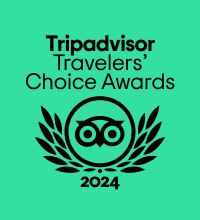 About TripadvisorTripadvisor, the world's largest travel guidance platform*, helps millions of people each month** become better travelers, from planning to booking to taking a trip. Travelers across the globe use the Tripadvisor site and app to discover where to stay, what to do and where to eat based on guidance from those who have been there before. With more than 1 billion reviews and contributions, travelers turn to Tripadvisor to find deals on accommodations, book experiences, reserve tables at delicious restaurants and discover great places nearby.Tripadvisor LLC is a wholly owned subsidiary of Tripadvisor, Inc. (Nasdaq: TRIP). The subsidiaries of Tripadvisor, Inc. own and operate a portfolio of travel media brands and businesses, operating under various websites and apps, including the following:www.bokun.io, www.cruisecritic.com, www.flipkey.com, www.thefork.com, www.helloreco.com, www.holidaylettings.co.uk, www.jetsetter.com, www.niumba.com, www.seatguru.com, www.viator.com.*  Source: SimilarWeb, unique users de-duplicated monthly, September 2023** Source: Tripadvisor internal log files